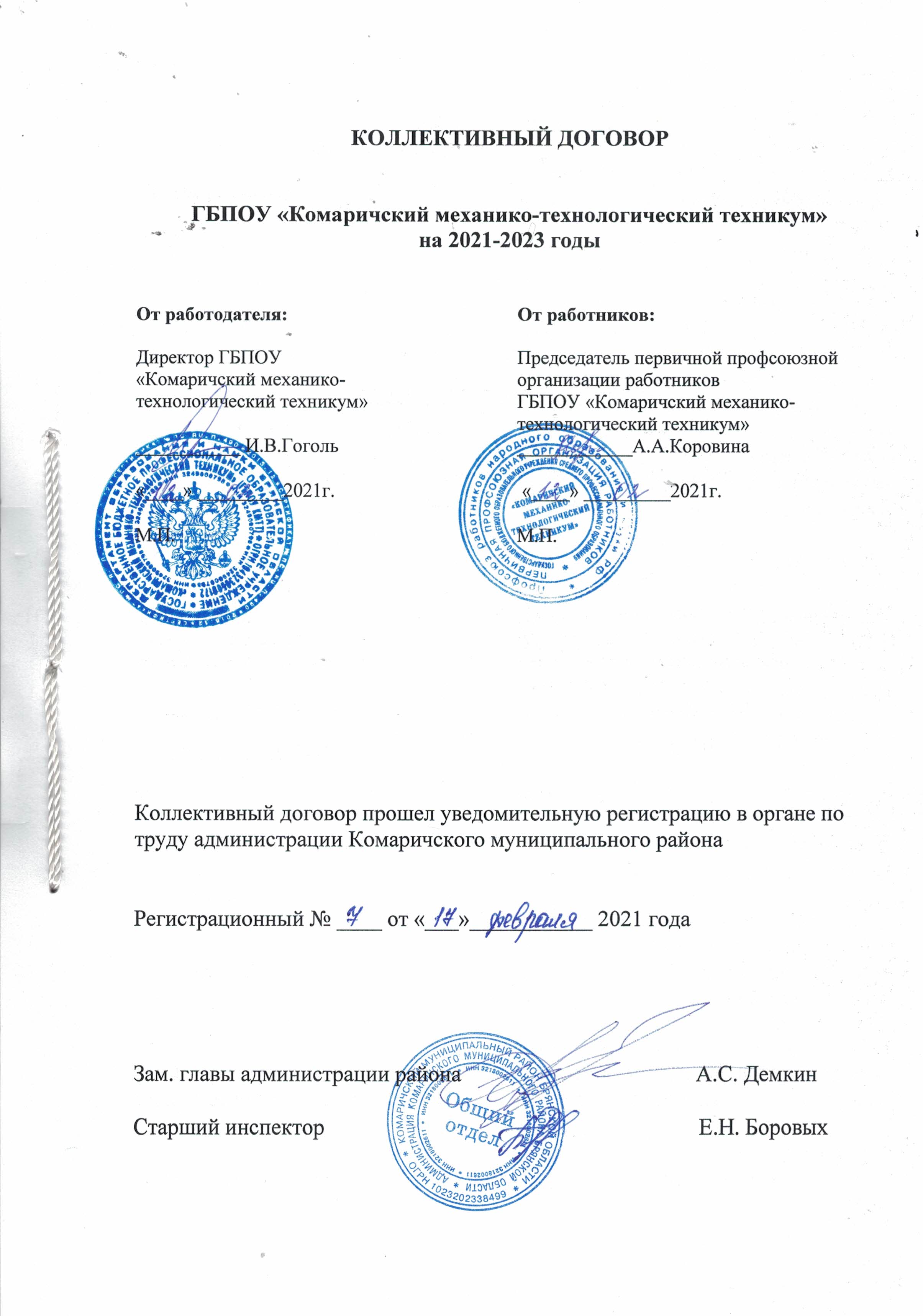 I. Общие положения.1.1. Настоящий коллективный договор заключен между работодателем и работниками в лице их представителей и является правовым актом, регулирующим социально-трудовые отношения в  государственном бюджетном профессиональном образовательном учреждении    «Комаричский механико-технологический техникум».		 1.2. Коллективный договор основывается на действующих нормах, содержащихся в Трудовом кодексе Российской Федерации (далее – ТК РФ),  Федеральных законах «Об образовании в Российской Федерации», «О профессиональных союзах, их правах и гарантиях деятельности»,  законах Брянской области «Об образовании в Брянской области», «О социальном партнерстве в Брянской области», отраслевом Соглашении между Правительством Брянской области,  департаментом образования и науки Брянской области и областной организацией Профсоюза работников народного образования и науки на 2020 – 2022 годы и других нормативных правовых актах, содержащих нормы трудового права.1.3. Коллективный договор определяет взаимные обязательства сторон по защите социально-трудовых прав и профессиональных интересов работников профессиональной образовательной организации, осуществляющей образовательную деятельность (далее - образовательная организация) и установление дополнительных социально-экономических, правовых и профессиональных гарантий, льгот и преимуществ для работников, а также по созданию более благоприятных условий труда по сравнению с установленными законами, иными нормативными правовыми актами.	1.4. Сторонами коллективного договора являются:	- работники организации, являющиеся членами Профсоюза, в лице  полномочного представителя –  председателя выборного органа первичной профсоюзной организации сотрудников – Коровиной А.А. (далее – профсоюзная организация);- работодатель в лице его представителя – директора Гоголя И.В.1.5. Работники, не являющиеся членами профсоюза, могут уполномочить выборный орган первичной профсоюзной организации  представлять их интересы во взаимоотношениях с работодателем по вопросам индивидуальных трудовых отношений и непосредственно связанных с ними отношений при условии, если данный работник напишет соответствующее заявление и будет ежемесячно перечислять денежные средства в размере 1 процента от заработной платы на счет выборного профсоюзного органа.1.6.Коллективный договор вступает в силу со дня подписания сторонами и действует три года.	1.7. Действие настоящего коллективного договора распространяется на всех работников образовательной организации, в том числе на работников филиала в п. Навля.	1.8. Стороны договорились, что текст коллективного договора должен быть доведен работодателем до сведения работников в течение 10 дней после его подписания.	1.9. Коллективный договор сохраняет свое действие в случае изменения наименования организации, в том числе изменения типа организации (казенное, бюджетное, автономное), расторжения трудового договора с руководителем организации, реорганизации в форме преобразования. 	1.10. При реорганизации (слияние, присоединение, разделение, выделение) организации коллективный договор сохраняет свое действие в течение всего срока реорганизации.	1.11. При смене формы собственности организации коллективный договор сохраняет свое действие в течение трех месяцев со дня перехода прав собственности.	При этом любая из сторон имеет право направить другой стороне предложения о заключении нового коллективного договора.	1.12. При ликвидации организации коллективный договор сохраняет свое действие в течение всего срока проведения ликвидации.	1.13.	В течение срока действия коллективного договора стороны вправе вносить в него дополнения и изменения на основе взаимной договоренности.	1.14. В течение срока действия коллективного договора ни одна из сторон не вправе прекратить в одностороннем порядке выполнение принятых на себя обязательств.	1.15. Пересмотр обязательств настоящего договора не может приводить к снижению  уровня социально-экономического положения работников организации.	1.16. Все спорные вопросы по толкованию и реализации положений коллективного договора решаются сторонами.	1.17. Работодатель учитывает мнение (принимает по согласованию) выборного органа первичной профсоюзной организации в соответствии ст. 372 Трудового кодекса РФ при принятии следующих локальных нормативных актов, содержащих нормы трудового права:	- Правила внутреннего трудового распорядка;	- Положение об оплате труда работников;	- Соглашение по охране труда;	- Перечень профессий и должностей работников, имеющих право на обеспечение специальной одеждой, обувью и другими средствами индивидуальной защиты,  а также моющими и обезвреживающими средствами;	- Перечень профессий и должностей работников, занятых на работах с   вредными  и (или) опасными условиями труда, для предоставления им ежегодного дополнительного оплачиваемого отпуска;	- Перечень должностей работников с ненормированным рабочим днем для предоставления им ежегодного дополнительного оплачиваемого отпуска;	1.18. Стороны определяют следующие формы управления организацией непосредственно через профсоюзную организацию:	- учет мнения (по согласованию) выборного органа первичной профсоюзной организации;	- консультации с работодателем по вопросам принятия локальных нормативных актов;	- получение от работодателя информации по вопросам, непосредственно затрагивающим интересы работников, и по иным вопросам, предусмотренным в настоящем коллективном договоре;	- обсуждение с работодателем вопросов о работе организации, внесении предложений по ее совершенствованию;	- обсуждение планов социально-экономического развития организации;	- участие в разработке и принятии коллективного договора;	1.19. В целях осуществления контроля за выполнением коллективного договора стороны представляют друг другу необходимую для этого информацию не позднее одного  месяца со дня получения соответствующего запроса.	1.20. Неотъемлемой частью коллективного договора являются Приложения к нему, указанные в тексте.II. Трудовой договор.	2.1. Трудовой договор заключается с работником в письменной форме в двух экземплярах, каждый из которых подписывается работодателем и работником.            При заключении трудового договора работодатель обязан потребовать от работника трудовую книжку и (или) сведение о трудовой деятельности, за исключением случаев, когда трудовой договор заключается впервые или работник поступает на работу на условиях совместительства.          В соответствии со статьей 66.1 Трудового кодекса РФ работодатель формирует в электронном виде основную информацию о трудовой деятельности и трудовом стаже каждого работника (далее - сведения о трудовой деятельности) и представляет ее в порядке, установленном законодательством Российской Федерации об индивидуальном (персонифицированном) учете в системе обязательного пенсионного страхования, для хранения в информационных ресурсах Пенсионного фонда Российской Федерации.	Трудовой договор является основанием для издания приказа о приеме на работу.	2.2. Работодатель обязан при заключении трудового договора с работником ознакомить его под роспись с настоящим коллективным договором, Уставом образовательной организации, Правилами внутреннего трудового распорядка, должностной инструкцией работника и иными локальными нормативными актами, действующими в организации.	2.3. Содержание трудового договора, порядок его заключения, изменения и расторжения определяется в соответствии с ТК РФ, другими законодательными и нормативными правовыми актами, Уставом образовательной организации и не может ухудшать положение работников по сравнению с действующим трудовым законодательством, а также отраслевым тарифным соглашением, настоящим коллективным договором.	2.4.В трудовом договоре с работником (в дополнительном соглашении к трудовому договору) предусматривать размер ставки (должностного оклада), размеры выплат компенсационного и стимулирующего характера, а также другие обязательные условия содержания трудового договора, предусмотренные статьей 57 ТК РФ.2.5. Объем учебной нагрузки преподавателя устанавливается работодателем, исходя из количества часов по учебному плану, программам, обеспеченности кадрами с учетом мнения   выборного органа первичной профсоюзной организации. Учебная нагрузка на учебный год для педагогических работников оговаривается в трудовом договоре. Максимальный объем учебной нагрузки не должен превышать 1440 академических часов.Работодатель должен ознакомить педагогических работников с их учебной нагрузкой на новый учебный год в письменном виде до ухода в очередной оплачиваемый отпуск.2.6. Объем учебной нагрузки, установленный на учебный год преподавателям, не может быть уменьшен по инициативе работодателя, а также при установлении ее на следующий учебный год, за исключением случаев уменьшения количества часов по учебным планам и программам, сокращения численности студентов.В зависимости от количества часов, предусмотренных учебным планом, учебная нагрузка преподавателей может быть разной в первом и втором полугодиях.Объем учебной нагрузки преподавателей больше или меньше нормы часов устанавливается только с их письменного согласия.2.7. Преподавательская работа лицам, выполняющим ее помимо основной работы, в образовательной организации предоставляется только в том случае, если преподаватели, для которых организация является основным местом работы, обеспечены работой в объеме не менее чем на ставку заработной платы.2.8. Учебная нагрузка преподавателям, находящимся в отпуске по уходу за ребенком до достижения им возраста трех лет, устанавливается на общих основаниях и передается на этот период для выполнения другим преподавателям.2.9. При изменении существенных условий трудового договора, работник должен быть уведомлен работодателем в письменной форме не позднее чем за два месяца (ст.74 ТК РФ).Если работник не согласен с продолжением работы в новых условиях, то работодатель обязан в письменной форме предложить ему иную имеющуюся в организации работу, соответствующую его квалификации и состоянию здоровья.	2.10. Трудовой договор с работником, как правило, заключается на неопределенный срок.	Срочный трудовой договор заключается только в случаях, предусмотренных ч.I ст. 59 ТК РФ.	Срочный трудовой договор может заключаться по соглашению сторон трудового договора без учета характера предстоящей работы или условия её выполнения только в случаях, предусмотренных частью 2 ст. 59 ТК РФ.	Если в трудовом договоре не оговорен срок его действия, то договор считается заключенным на неопределенный срок.III. Профессиональная подготовка, переподготовка и повышениеквалификации работников.	3. Стороны пришли к соглашению в том, что:3.1.Работодатель с учетом мнения   выборного органа первичной профсоюзной организации определяет формы профессиональной подготовки, переподготовки и повышения квалификации работников,   перечень   необходимых   профессий   и   специальностей   на   каждый календарный год с учетом перспектив развития образовательной организации.3.2.Работодатель определяет необходимость профессиональной подготовки и переподготовки кадров для нужд образовательной организации.	3.3. Работодатель обязуется:	3.3.1.	 Организовать профессиональную подготовку, переподготовку повышения квалификации работников.3.3.2.Повышать квалификацию педагогических работников не реже, чем один раз в три года.3.3.3.В  случае  высвобождения работников  и одновременного  создания рабочих мест осуществлять опережающее обучение высвобождаемых работников для трудоустройства на новых рабочих местах.3.3.4.В   случае   направления   работника  для   повышения   квалификации сохранять за ним место работы (должность), среднюю заработную плату по основному месту работы и, если работник направляется для повышения квалификации в другую местность,  оплачивать  ему  командировочные расходы  (суточные,   проезд  к  месту обучения и обратно, проживание) в порядке и размерах, предусмотренных для лиц, направляемых в служебные командировки (ст. 187 ТК РФ).3.3.5.Предоставлять гарантии и компенсации работникам, совмещающим работу с успешным обучением в образовательных организациях высшего или профессионального образования при получении ими образования соответствующего  уровня впервые, в порядке, предусмотренном ст. 173, 174, 176, 177 ТК РФ.3.3.6.Предоставлять гарантии и компенсации, предусмотренные ст. 173, 174, 176, 177 ТК РФ, также работникам, получающим второе профессиональное образование соответствующего уровня в рамках прохождения профессиональной подготовки, переподготовки, повышения квалификации, обучения вторым профессиям (если обучение осуществляется по профилю деятельности организации, по направлению образовательной организации).3.3.7. Обеспечить проведение аттестации педагогических работников на соответствие занимаемой должности в соответствии с нормативными правовыми актами.IV. Высвобождение работников и содействие их трудоустройству.	4. Работодатель обязуется:		4.1. Уведомлять профсоюзную организацию в письменной форме о сокращении численности или штата работников не позднее чем за два месяца до его начала, а в случаях, которые могут повлечь массовое высвобождение, не позднее чем за три месяца до его начала (ст.82 ТК РФ).Уведомление должно содержать проект  приказа по образовательной организации о сокращении численности и (или) штата, список сокращаемых должностей и работников, перечень вакансий, предполагаемые варианты трудоустройства. В случае массового высвобождения работников уведомление должно содержать ее социально-экономическое обоснование.Стороны договорились считать массовым высвобождение 7 и более работников.4.2. Увольнение педагогических работников по инициативе работодателя в образовательной организации в связи с сокращением численности и (или) штата допускается только по окончанию учебного года.	4.3. Работникам, получившим уведомление об увольнении по п.1 и п.2 ст. 81 ТК РФ, предоставлять свободное от работы время не менее 3-х часов в неделю для самостоятельного поиска новой работы с сохранением средней заработной платы.	4.4.При сокращении численности и (или) штата работников образовательной организации при равной производительности труда и квалификации преимущественное право на оставление на работе помимо лиц, указанных в ст. 179 ТК РФ, также имеют: лица проработавшие в организации свыше 10 лет; награжденные государственными наградами в связи с педагогической деятельностью; неосвобожденный председатель первичной профсоюзной организации; молодые специалисты, имеющие трудовой стаж менее двух лет; лица, предпенсионного возраста (за пять лет до пенсии); одинокие матери (или отцы), имеющие детей до 18-летнего возраста; работники, у которых супруг (супруга) имеет статус безработного.4.5.Увольнение работников, являющихся членами Профсоюза, по инициативе работодателя производится с учетом мотивированного мнения выборного органа первичной профсоюзной организации.4.6.Работникам, высвобождаемым в результате сокращения численности и (или) штата сохранять за ними в течение трех месяцев после увольнения все имеющие у них меры социальной поддержки.	4.7. При появлении новых рабочих мест в образовательной организации, в том числе и на определенный срок, обеспечивать приоритет в приеме на работу работников, добросовестно работавших в нем, ранее уволенных из организации в связи с сокращением численности и (или) штата.4.8.	При сокращении численности или штата не допускать увольнения одновременно двух работников из одной семьи.V. Рабочее время и время отдыха.	5. Стороны пришли к соглашению о том, что:	5.1. Для руководящих работников, работников из числа, административно-хозяйственного, учебно-вспомогательного и обслуживающего персонала   устанавливается нормальная продолжительность рабочего времени, которая не может превышать 40 часов в неделю.5.2. Для    педагогических  работников в зависимости от занимаемой должности устанавливается продолжительность рабочего времени либо нормы часов педагогической работы за ставку заработной платы на основании приказа Минобрнауки РФ от 22 декабря 2014г. №1601 «О продолжительности рабочего времени (норме часов педагогической работы за ставку заработной платы) педагогических работников».5.3. Режим рабочего времени работников образовательной организации определяется Правилами внутреннего трудового распорядка, учебным расписанием, годовым календарным учебным графиком, графиком сменности, утверждаемыми работодателем  по согласованию выборного органа первичной профсоюзной организации.5.4. Работодатель и выборный профсоюзный орган обеспечивают разработку Правил внутреннего трудового распорядка в соответствии с Трудовым кодексом РФ, а также в соответствии с Положением об особенностях режима рабочего времени и времени отдыха педагогических и других работников организации, утвержденным приказом Минобрнауки РФ от 11.06.2016 г. №536 «Об особенностях режима рабочего времени и времени отдыха педагогических и других работников образовательных учреждений».5.5. Работа в выходные и нерабочие праздничные дни запрещается. Привлечение отдельных работников к работе в выходные и праздничные нерабочие дни допускается в исключительных случаях (прием экзаменов, дежурство и др.)  и на основании норм, предусмотренных статьей 113 Трудового кодекса РФ.Привлечение работников к работе в выходные и нерабочие праздничные дни производится с их письменного согласия в случае необходимости выполнения заранее непредвиденных работ,  от срочного выполнения которых зависит в дальнейшем нормальная работа образовательной организации.В других случаях привлечение к работе в выходные и нерабочие праздничные дни допускается с письменного согласия работника и с учетом мнения выборного органа первичной профсоюзной организации.  Привлечение работника к работе в выходные и нерабочие праздничные дни производится по письменному распоряжению руководителя образовательной организации.5.6. Работодатель  предоставляет работнику другой день отдыха за работу в выходные и нерабочие праздничные дни. Работа в нерабочий праздничный день оплачивается в одинарном размере, а день отдыха оплате не подлежит. 5.7. Составление расписания занятий осуществляется с учетом рационального использования   рабочего   времени   преподавателя, мастера производственного обучения  не  допускающего   перерывов   между занятиями. 5.8. Преподавателям предусматривается один свободный день в неделю для методической работы и повышения квалификации.5.9. Часы,   свободные   от   проведения   занятий,   дежурств,   участия   во внеурочных    мероприятиях,    предусмотренных    планом организации    (заседания педагогического совета, родительские собрания и т.п.), преподаватель вправе использовать по своему усмотрению.5.10.	Предоставление ежегодных основного и дополнительных оплачиваемых отпусков осуществляется, как правило, по окончании учебного года в летний период. Работодатель с учетом мнения (по согласованию) первичной профсоюзной организации утверждает не позднее чем за две недели до наступления календарного года график отпусков. Запрещается не предоставление ежегодного оплачиваемого отпуска в течение двух лет подряд.Отзыв работника из отпуска осуществляется по письменному распоряжению работодателя только с согласия работника.Оплата отпуска производится не позднее чем за три дня до его начала.5.11. При предоставлении ежегодного оплачиваемого отпуска педагогическим и другим работникам за первый год работы, в том числе до истечения шести месяцев работы, его продолжительность должна соответствовать установленной для этих должностей продолжительности и оплачиваться в полном размере. Исчисление продолжительности отпуска пропорционально проработанному времени осуществляется только в случае выплаты денежной компенсации за неиспользованный отпуск при увольнении работника.5.12. Работникам с ненормированным рабочим днем предоставляется ежегодный дополнительный оплачиваемый отпуск.5.13. Работодатель по согласованию с выборным органом первичной профсоюзной организации предоставляет дополнительные отпуска с сохранением заработной платы по семейным обстоятельствам и другим причинам в следующих случаях:	- для сопровождения 1 сентября детей младшего школьного возраста в школу 1 день;		- на последний звонок 25 мая для работников, чьи дети являются  выпускниками школы – 1 день;	- для проводов детей в армию  в количестве  2-х дней;-на свадьбу самого работника или его детей - 3-х дней;-на похороны близких родственников – 3-х  дней;-работникам в связи с юбилейными датами -2-х дней;	-неосвобожденному председателю первичной профсоюзной организации -   2-х дней, членам комитета  профсоюзной организации – 1 день		Указанные отпуска предоставляются при наличии письменных заявлений и документов, подтверждающих причины, а также после оформления приказа работодателя образовательной организации.5.14. Предоставлять педагогическим работникам, в том числе работающий на условиях совместительства длительный отпуск сроком до одного года не реже чем через каждые десять лет непрерывной педагогической работы в порядке, установленном федеральным органом исполнительной власти, осуществляющим функции по выработке государственной политики и нормативно-правовому регулированию в сфере образования.5.15. Длительный отпуск предоставляется педагогическому работнику по его заявлению и оформляется приказом образовательной организации. Работник обязан уведомить работодателя о намерении уйти в длительный отпуск не менее чем за 14 календарных дней.  В исключительных случаях, когда предоставление длительного отпуска работнику может неблагоприятно отразиться на нормальной работе образовательной организации, допускается с согласия работника перенос отпуска на более поздний срок. 5.16.  Продолжительность отпуска, а также возможность разделения его на части оговаривается работником и работодателем, фиксируется в приказе  образовательной организации. Работник вправе прервать длительный отпуск и выйти на свое рабочее место, предварительно письменно уведомив работодателя не менее чем за 3 календарных дней. 5.17. В случае временной нетрудоспособности работника длительный отпуск продляется или переносится на другой срок, определяемый работодателем с учетом пожеланий работника. По заявлению работника длительный отпуск может быть присоединен к ежегодному основному оплачиваемому отпуску. 5.18. За счет средств, полученных образовательной организацией от приносящей доход деятельности, возможна оплата длительного отпуска. Условия и размер оплаты определяются работодателем с учетом мнения выборного профсоюзного органа, учетом имеющихся в образовательной организации средств и фиксируется в приказе о предоставлении длительного отпуска. 5.19.Общим выходным днем является воскресенье, второй выходной день при пятидневной рабочей неделе определяется Правилами внутреннего трудового распорядка или трудовым договором с работником (ст.111 ТК РФ).5.20. Время перерыва для отдыха и питания, а также график дежурств педагогических работников, графики сменности работы устанавливаются Правилами внутреннего трудового распорядка.Работодатель обеспечивает педагогическим работникам возможность отдыха и приема пищи в рабочее время одновременно со студентами, в том числе во время перерывов между занятиями. Время для отдыха и питания для других работников устанавливается Правилами внутреннего трудового распорядка и не должно быть менее 30 минут.5.21. Дежурство педагогических работников должно начинаться не ранее чем за 20 минут до начала учебных занятий и не позднее 20 минут после окончания их последнего учебного занятия.VI. Оплата труда и нормы труда. 6. Стороны исходят из того, что:6.1. Заработная плата (оплата труда) – вознаграждение за труд в зависимости от квалификации работника, сложности, количества, качества и условий выполняемой работы, а также компенсационные выплаты (доплаты и надбавки компенсационного характера, в том числе за работу в условиях, отклоняющихся от нормальных) и стимулирующие выплаты (доплаты и надбавки стимулирующего характера, премии и иные поощрительные выплаты).6.2. Оплата труда работников устанавливается в соответствии с законодательством РФ, законодательством Брянской области, Едиными рекомендациями по установлению на федеральном, региональном и местном уровнях систем оплаты труда работников организаций, финансируемых из соответствующих бюджетов, Положением об оплате труда работников государственных образовательных учреждений  по согласованию  выборного профсоюзного органа.  Положение об оплате труда работников профессиональной образовательной организации   (Приложение № 2).6.3. Заработная плата (оплата труда) работников (без учета стимулирующих выплат), устанавливаемая в соответствии с новой системой оплаты труда, не может быть меньше заработной платы (без учета стимулирующих выплат), выплачиваемой до введения новой системы оплаты труда, при условии сохранения объема должностных обязанностей работников и выполнения ими работ той же квалификации.6.4. Месячная заработная плата работника, отработавшего за этот период норму рабочего времени и выполнившего нормы труда (трудовые обязанности), не может быть ниже установленного законодательством Российской Федерации минимального размера оплаты труда или установленного в области размера минимальной заработной платы. 6.5. Фонд оплаты труда работников состоит из базовой, компенсационной и стимулирующей частей.6.6.  Заработная плата выплачивается работникам в денежной форме.Выплата заработной платы работникам производится в соответствии со статьей 136 ТК РФ в установленные дни. Днями выплаты заработной платы являются: аванс 25, заработная плата 10 числа ежемесячно.6.7.  Образовательная организация вправе распоряжаться фондом экономии заработной платы, который может быть использован на увеличение размеров выплат стимулирующего характера, премирование, оказание материальной помощи и другие выплаты.6.8. В случае организации и проведения Профсоюзом коллективных действий в форме забастовки ввиду невыполнения или нарушения условий настоящего коллективного договора производить выплаты работникам, участвовавшим в забастовке, заработной платы в полном объеме.6.9. Работодатель обязуется при выплате заработной платы извещать каждого работника о составных частях заработной платы, причитающейся ему за соответствующий период, размерах и основаниях произведенных удержаний, а также об общей денежной сумме, подлежащей выплате. Форма расчетного листка утверждается работодателем с учетом мнения выборного органа первичной профсоюзной организации. 6.10. Стороны признают, что заработная плата за работниками сохраняется в полном объеме в пределах утвержденного фонда оплаты труда:-на период приостановки работы в случае задержки выплаты заработной платы;-за время простоя по причинам, независящим от работника и работодателя;-при невыполнении норм труда (дополнительных обязанностей) по причинам, не зависящим от работодателя и работника.6.11. Стороны договорились в целях снижения социальной напряженности прилагать совместные усилия для обеспечения объективности и широкой гласности в вопросах, касающихся порядка установления и размеров оплаты труда.6.12. Оплата труда работников, занятых на работах, работах с вредными  или  опасными   условиями  труда, устанавливается в повышенном размере по сравнению со ставкой (окладом), установленными для различных видов работ с нормальными условиями труда, но не ниже размеров, установленных трудовым законодательством и иными нормативными правовыми актами, содержащими нормы трудового права. (Приложение № 5)6.13. В случаях, когда система оплаты труда работников  предусматривает увеличение размеров окладов, должностных окладов, ставок заработной платы, применение повышающих коэффициентов, установление доплат, надбавок к окладам, должностным окладам, ставкам заработной платы, то изменение оплаты труда осуществляется:при увеличении стажа педагогической работы, стажа работы по специальности – со дня достижения соответствующего стажа, если документы находятся в образовательной организации, или со дня представления документа о стаже, дающем право на повышение размера ставки (оклада) заработной платы;при присвоении квалификационной категории – со дня вынесения решения аттестационной комиссией;при присвоении почетного звания, награждения ведомственными знаками отличия – со дня присвоения награждения.6.14. При наступлении у работника права на изменение размеров оплаты в период пребывания его в ежегодном или другом отпуске, а также в период его временной нетрудоспособности выплата заработной платы (исходя из более высокого размера) производится со дня окончания отпуска или временной нетрудоспособности.6.15. В организации каждый час работы в ночное время (в период с 22 часов до 6 часов) оплачивается в повышенном размере, но не ниже 35 процентов часовой ставки (должностного оклада). 6.16.Вводить различные формы поощрения молодых работников, добившихся высоких показателей в труде и активно участвующих в деятельности образовательной организации.6.17. Стороны договорились совершенствовать критерии оценки качества работы руководящих, педагогических и других категорий работников образовательной организации.VII. Охрана труда и здоровья.Стороны рассматривают охрану труда и здоровья работников в качестве одного из приоритетных направлений деятельности образовательной организации.	7. Работодатель обязуется:	7.1. Обеспечить право работников образовательной организации на здоровые и безопасные условия труда, внедрение современных средств безопасности труда, предупреждающих производственный травматизм и возникновение профессиональных заболеваний работников.	Для   реализации   этого   права   заключить   соглашение   по   охране   труда с  определением   в  нем   организационных   и  технических мероприятий по охране и безопасности труда, сроков их выполнения, ответственных должностных лиц. Соглашение по охране труда (Приложение № 3). 7.2. Выделять средства на выполнение мероприятий по охране труда, в том числе на обучение работников по охране труда, специальную оценку условий труда, проведение предварительных (при поступлении на работу) и периодических медицинских осмотров работников и другие мероприятия из всех источников финансирования в размере не менее 0,2 процента от суммы затрат на предоставление образовательного учреждения государственных (муниципальных) услуг и не менее 0,7 процента от суммы эксплуатационных расходов на содержание образовательного учреждения. 7.3. Использовать в качестве дополнительного источника финансирования мероприятий на охрану труда возможность возврата части страховых взносов (20 процентов или до 30 процентов  в случае наличия в образовательном учреждении работников предпенсионного возраста (за пять лет до достижения ими возраста, дающего право на назначение страховой пенсии по старости в соответствии с пенсионным законодательством) в Фонд социального страхования Российской Федерации на предупредительные меры по сокращению производственного травматизма, приобретение спецодежды, спецобуви и других средств индивидуальной защиты, а также санаторно-курортных путевок.7.4. Создать в соответствии со статьей 217 Трудового кодекса РФ службу охраны труда или ввести должность специалиста по охране труда в организации с количеством работников, превышающих 50 человек.	7.5. Обеспечить в организации проведение специальной оценки условий труда в соответствии с нормативными правовыми актами, регулирующие данное мероприятие.	В состав комиссии в обязательном порядке включать представителя выборного органа первичной профсоюзной организации.7.6. Обеспечивать работников специальной одеждой, спецобувью и другими средствами   индивидуальной  защиты,   а  также   моющими   и   обезвреживающими средствами в  соответствии с типовыми нормами (Приложение  № 6).Приобретение,  хранение,  стирка,  сушка, дезинфекция и  ремонт средств индивидуальной защиты, спецодежды и спецобуви осуществляется за счет  средств работодателя.7.7.Обеспечить прохождение обязательных предварительных (при поступлении на работу) и периодических (в течение трудовой деятельности) медицинских осмотров   работников с сохранением за ними места работы (должности) и средней заработной платы.7.8.Разработать и утвердить инструкции по охране труда на каждое рабочее место и видам работ с учетом мнения   выборного органа первичной профсоюзной организации.7.9. Создать в соответствии со статьей 218 ТК РФ комиссию по охране труда, в которую на паритетной основе входят представитель работодателя и выборного органа первичной профсоюзной организации. 7.10.Оказывать беспрепятственный допуск и содействие членам комиссии по охране труда, уполномоченному по охране труда Профсоюза в проведении контроля за состоянием охраны труда в образовательной организации, за реализацией прав работников на безопасные условия труда.7.11.Предоставлять по запросу выборного органа первичной профсоюзной организации информацию и материалы, необходимые для осуществления им своих полномочий.7.12. Профсоюзная организация:7.12.1. Осуществляет контроль за соблюдением работодателем здоровых и безопасных условий труда,  выполнением соглашения по охране труда.7.12.2.Участвует в рассмотрении трудовых споров, заявлений и обращений членов профсоюза, связанных с нарушением законодательства об охране труда.7.12.3. Координирует деятельность, а также обеспечивает уполномоченного по охране труда Профсоюза, профсоюзный актив нормативно-правовой документацией, оказывает им методическую помощь, ведет учет результатов их деятельности по обследованию состояния охраны труда в образовательной организации.7.12.4.Принимает участие в разработке и согласовании нормативных правовых актов, содержащих требования охраны труда.7.12.5. Принимает участие в расследовании несчастных случаев, происшедших с работниками образовательной организации.YIII. Гарантии прав профсоюзной организации и членов Профсоюза.8.1. Права и гарантии деятельности выборного органа первичной профсоюзной организации определяются Трудовым кодексом РФ, Федеральным законом РФ «О профессиональных союзах, правах и гарантиях их деятельности», законодательством Брянской области и другими законодательными актами, настоящим коллективным договором. 8.2. Стороны договорились, что работодатель в соответствии с законодательством:8.2.1. Соблюдает права и гарантии профсоюзной организации, способствует ее деятельности, не допускает ограничения установленных законом прав и гарантий профсоюзной деятельности и не препятствует созданию и функционированию первичной профсоюзной организации, как законного представителя интересов работников.8.2.2. Предоставляет профсоюзной организации необходимое помещение для проведения собраний, заседаний, хранения документации, проведения оздоровительной, культурно-массовой работы, возможность размещения информации в доступном для всех работников месте, право пользоваться средствами связи, оргтехникой, электронной почтой и Интернетом, транспортом.8.2.3. Предоставляет профсоюзной организации по ее запросу информацию, сведения и разъяснения по вопросам условий и охраны труда, заработной платы, жилищно-бытового обслуживания и другим социально-экономическим вопросам.8.2.4. Признает работу на выборной должности председателя профсоюзной организации и в составе выборного профсоюзного органа значимой для деятельности образовательной организации и принимает во внимание при поощрении работников.Оплата труда председателя первичной профсоюзной организации производиться в размере 10 процентов ставки (должностного оклада).8.2.5. Обеспечивает при наличии письменных заявлений работников, являющихся членами Профсоюза, а также других работников – не членов Профсоюза, на которых распространяется действие коллективного договора, ежемесячное и бесплатное удержание членских профсоюзных взносов и денежных средств из заработной платы работников.Перечисление удержанных членских профсоюзных взносов и денежных средств на счет профсоюзной организации производится с расчетного счета образовательной организации одновременно с выдачей банком средств на заработную плату в порядке, установленном в Брянской областной организации Профсоюза работников народного образования и науки РФ.8.3. Стороны признают гарантии работников, избранных в состав выборного профсоюзного органа и не освобожденных от основной работы, в том числе:8.3.1. Работники, входящие в состав выборного профсоюзного органа, не могут быть подвергнуты дисциплинарному взысканию (за исключением увольнения в качестве дисциплинарного взыскания) без предварительного согласия выборного органа первичной профсоюзной организации, членами которого они являются, руководитель (заместители) первичной профсоюзной организации – без предварительного согласия вышестоящего выборного профсоюзного органа.8.3.2. Увольнение по инициативе работодателя лиц, избранных в состав выборного профсоюзного органа, допускается помимо соблюдения общего порядка увольнения только с предварительного согласия выборного профсоюзного органа, членами которого они являются, а председателя профсоюзной организации и их заместителей – с согласия вышестоящего выборного профсоюзного органа в случае увольнения их за невиновное поведение.8.3.3. 	Для проведения соответствующей общественной работы в интересах работников коллектива освобождать от работы с сохранением среднего заработка председателя и заместителей председателя профсоюзной организации на время участия в качестве делегатов созываемых Профсоюзом съездов, конференций, а также для участия в работе выборных органов Профсоюза, проводимых им семинаров, совещаний и других мероприятий.8.3.4.	Представителей выборного профсоюзного органа включать в состав Советов и комиссий образовательной организации по тарификации, аттестации педагогических работников на подтверждение соответствия занимаемой должности, специальной оценки условий труда, охране труда, социальному страхованию, оздоровлению и  др.8.4.Работодатель   с учетом мнения  профсоюзной организации рассматривает следующие вопросы:- расторжение трудового договора с работниками, являющимися членами профсоюза, по инициативе  работодателя (ст. 82, 374, 376 ТК РФ);- привлечение к сверхурочным работам (часть третья ст. 99 ТК РФ);- разделение рабочего времени на части (ст.105 ТК РФ);- запрещение работы в выходные и нерабочие праздничные дни (ст. 113 ТКРФ);- очередность предоставления отпусков (ст. 123 ТК РФ);- установление заработной платы (ст. 129, 144, 135 ТК РФ);- применение систем нормирования труда (ст. 159, 162 ТК РФ);- массовые увольнения (ст. 180 ТК РФ);- установление перечня должностей работников с ненормированным рабочим днем (ст. 101 ТК РФ);- утверждение Правил внутреннего трудового распорядка (ст. 190 ТК РФ);- создание комиссии по охране труда (ст. 218 ТК РФ);- составление графиков сменности (ст. 103 ТК РФ);- утверждение формы расчетного листка (ст. 136 ТК РФ);- установление размеров повышенной заработной платы за вредные и (или) опасные и иные особые условия труда (ст. 147 ТК РФ);- размеры повышения заработной платы за работу в ночное время (ст. 154 ТК РФ);- снятие дисциплинарного взыскания до истечения одного года со дня его применения (ст. 193 ТК РФ);- определение форм профессиональной подготовки, переподготовки и повышения квалификации работников, перечня необходимых профессий и специальностей (ст. 196 ТК РФ);- установление сроков выплаты заработной платы работникам (ст. 136 ТК РФ) и другие вопросы.IX. Обязательства профсоюзной организации.	9. Профсоюзная организация обязуется:	9.1. Представлять и защищать права и интересы членов Профсоюза по социально-трудовым вопросам в соответствии со ст.11 Федерального закона «О профессиональных союзах, правах и гарантиях их деятельности» и Трудового кодекса Российской Федерации.	9.2. Осуществлять контроль за соблюдением работодателем и его представителями трудового законодательства и иных нормативных правовых актов, содержащих нормы трудового права.9.3. Оказывать материальную помощь членам Профсоюза.	9.4.Осуществлять культурно-массовую и физкультурно-оздоровительную работу в образовательной организации.	9.5. Организовывать обучение профсоюзного актива и персональные консультации по вопросам трудового законодательства, оплате труда и социальных гарантий членов Профсоюза.	9.6. Ежегодно информировать членов Профсоюза о работе выборного органа первичной профсоюзной организации.	9.7. Осуществлять систематическое поощрение профсоюзного актива, ведущего эффективную общественную работу.X. Контроль за выполнением коллективного договора.	10. Стороны договорились:	10.1. Совместно разработать план мероприятий по реализации настоящего коллективного договора на текущий год и ежегодно отчитываться на общем собрании работников о его выполнении.	10.2. Работодатель в течение семи дней со дня подписания коллективного договора направляет его в соответствующий орган по труду для уведомительной регистрации.	10.3. Представители сторон несут ответственность за уклонение от участия в коллективных переговорах по заключению коллективного договора, не предоставлении информации, необходимой для ведения коллективных переговоров, нарушение или невыполнение обязательств, предусмотренных коллективным договором, другие противоправные действия (бездействия) в соответствии с действующим законодательством.10.4. Переговоры по заключению нового коллективного договора будут начаты за три месяца до окончания срока действия данного коллективного договора.